Name: ______________	#:___	Date: ______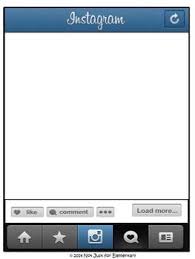 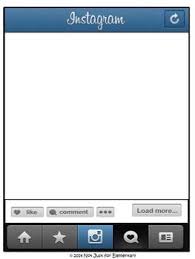 